Информация по уплате налога на имущество физических лиц исходя из кадастровой стоимостиВ соответствии с Законом Удмуртской Республики от 18 ноября 2014 года № 63-РЗ с 1 января 2015 года на территории республики налог на имущество физических лиц исчисляется исходя из кадастровой стоимости недвижимости.Впервые жители Удмуртии заплатят налог по итогам 2015 года - в 2016 году. Посмотреть кадастровую стоимость каждого объекта недвижимости можно на официальном сайте Росреестра в разделе «Электронные услуги» в подразделе «Справочная информация по объектам недвижимости в режиме он-лайн», указав адрес объекта. Можно перейти по ссылке: https://rosreestr.ru/wps/portal/online_request.  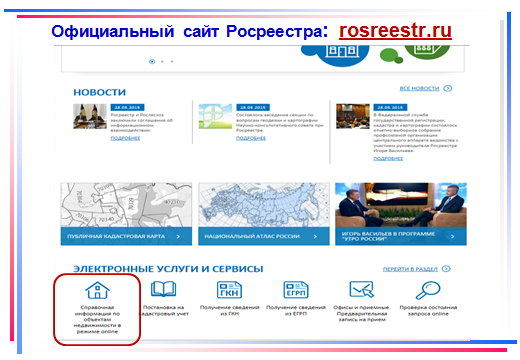 Также, на сайте Росреестра можно ознакомиться с процедурой оспаривания результатов определения кадастровой стоимости объектов: https://rosreestr.ru/site/fiz/info/kadastrovaya-stoimost/. Рассчитать сумму налога можно с помощью электронного сервиса Федеральной налоговой службы «Калькулятор расчета налога на имущество по кадастровой стоимости», расположенного на официальном сайте Федеральной налоговой службы по Удмуртской Республике в разделе «Электронные сервисы», перейдя по ссылке: http://r18.nalog.ru/services/cad_calc.php.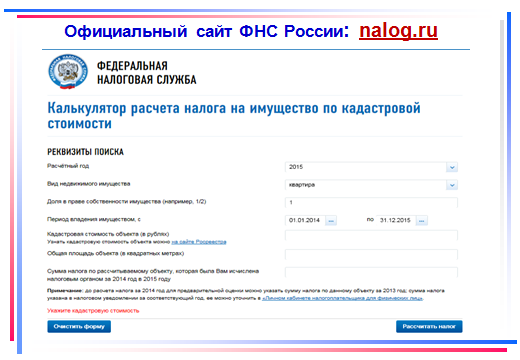 В первые четыре года применяется особый порядок расчёта налога с учётом коэффициентов:0,2 - в первый год; 0,4 - во второй год;0,6 - в третий год; 0,8 - в четвертый год. Сумма налога в первые четыре года будет исчисляться по формуле, которая предусматривает ежегодное увеличение не более чем на 20 процентов от разницы между новым и предыдущим налогом. И только в 2020 году будет уплачиваться полная сумма налога. Для введения налога на территории всех муниципальных образований были приняты муниципальные правовые акты, устанавливающие налоговые ставки:- для жилых домов и квартир с кадастровой стоимостью до 10 млн. рублей в размере 0,1%. - для прочих объектов - 0,5%;- в отношении объектов стоимостью свыше 300 млн. рублей – 2%.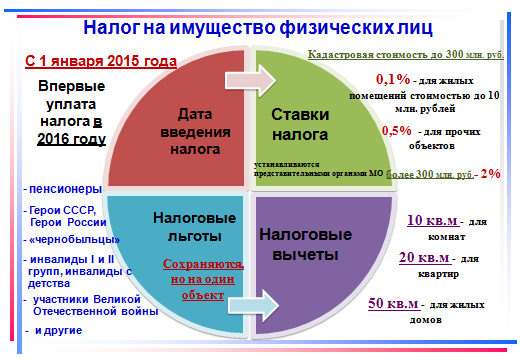 Налоговым законодательством предусматриваются налоговые вычеты на жилые помещения:- 10 кв. метров в отношении комнат,- 20 кв. метров в отношении квартиры,- 50 кв. метров в отношении жилых домов.Сохраняются все действовавшие налоговые льготы, в том числе пенсионерам. При этом по новому закону льгота будет предоставляться только в отношении одного объекта каждого вида - одна квартира, один жилой дом, один гараж, по выбору налогоплательщика. Для получения льготы до 1 ноября необходимо уведомить налоговый орган об объектах, в отношении которых будет применяться налоговая льгота. Если собственник не направит такое уведомление, то налоговая льгота будет предоставлена в отношении объекта с максимальной суммой налога.  Льготы не будут применяться в отношении объектов, используемых для предпринимательской деятельности.   Налог подлежит уплате налогоплательщиками в срок не позднее 1 октября 2016 года.Приём граждан ведут:1) по вопросам характеристик объектов недвижимости, в том числе по кадастровой стоимости:- Филиал федерального государственного бюджетного учреждения «Федеральная кадастровая палата Федеральной службы государственной регистрации, кадастра и картографии» по Удмуртской Республике (филиал ФГБУ «ФКП Росреестра» по Удмуртской Республике)Адрес: 426053, г. Ижевск, ул. Салютовская, д. 57Телефон: (3412) 46-07-49e-mail: fgu18@u18.rosreestr.ru - подразделения филиала ФГБУ «ФКП Росреестра» по Удмуртской Республике в городах и районах;- Управление Федеральной службы государственной регистрации, кадастра и картографии по Удмуртской Республике (Управление Росреестра по Удмуртской Республике)Адрес: 426051, г. Ижевск, ул. М.Горького, д. 56Телефон: (3412) 78-37-10e-mail: 18_upr@rosreestr.ru- территориальные отделы Управления Росреестра по Удмуртской Республике в городах и районах.2) по вопросам порядка расчёта налога на имущество организаций:- Управление Федеральной налоговой службы по Удмуртской РеспубликеАдрес: 426008, г. Ижевск, ул. Коммунаров, д. 367Телефон: (3412) 48-83-00- налоговые инспекции: Межрайонная инспекция ФНС России по крупнейшим налогоплательщикам по Удмуртской Республике адрес: 426008, г. Ижевск, ул. Коммунаров, 367; телефон: приемная (3412) 630-211Межрайонная инспекция ФНС России № 2 по Удмуртской Республике адрес: 427620, г. Глазов, ул.Первомайская, 2телефон: приемная (34141) 2-98-08Межрайонная инспекция ФНС России № 3 по Удмуртской Республикеадрес: 427433, г. Воткинск, ул. Урицкого, 75телефон: приемная  (34145) 3-45-48Межрайонная инспекция ФНС России № 5 по Удмуртской Республикеадрес: 427960, г. Сарапул, ул. Азина, 44телефон: приемная  (34147) 4-05-31Межрайонная инспекция ФНС России № 6 по Удмуртской Республикеадрес: 427260, п. Ува, ул. К. Маркса, 23телефон: приемная  (34130) 5-14-03Межрайонная инспекция ФНС России № 7 по Удмуртской Республикеадрес: 427790, г. Можга, ул. Наговицына, 71телефон: приемная (34139) 3-23-77Межрайонная инспекция ФНС России № 8 по Удмуртской Республикеадрес: 426053, г. Ижевск, ул. Ворошилова, 35телефон: приемная (3412) 488-560Межрайонная инспекция ФНС России № 9 по Удмуртской Республикеадрес: 426003, г. Ижевск, ул. К.Маркса, 130телефон: приемная (3412) 488-520Межрайонная инспекция ФНС России № 10 по Удмуртской Республикеадрес: 426011, г. Ижевск, ул. Родниковая, 58телефон: приемная (3412) 630-100Инспекция ФНС России по Ленинскому району г. Ижевска адрес: 426006, г. Ижевск, ул. Баранова, 88телефон: приемная (3412) 71-38-68Народная карта © Яндекс · Редактировать Народную карту · Условия использованияНародная карта СхемаСпутникГибридНародная карта1234567891011